Name of Journal: World Journal of Gastrointestinal EndoscopyManuscript NO: 65965Manuscript Type: REVIEWSafety considerations in laparoscopic surgery: A narrative reviewMadhok B et al. Safety considerations in laparoscopic surgeryBrij Madhok, Kushan Nanayakkara, Kamal MahawarBrij Madhok, Kushan Nanayakkara, Upper GI Surgery, University Hospitals of Derby and Burton NHS Foundation Trust, Derby DE22 3NE, United KingdomKamal Mahawar, Department of General Surgery, South Tyneside and Sunderland NHS Foundation Trust, Sunderland SR4 7TP, United KingdomAuthor contributions: Madhok B wrote the initial draft and outline of the article, and reviewed, edited, and finalised the manuscript written by Nanayakkara K; Nanayakkara K reviewed the current literature, wrote the initial paper, and reference list; Mahawar K reviewed final version and rewrote parts of the article; all authors have approved the final version.Corresponding author: Brij Madhok, FRCS, MBBS, MD, MS, Surgeon, Upper GI Surgery, University Hospitals of Derby and Burton NHS Foundation Trust, Uttoxeter Road, Derby DE22 3NE, United Kingdom. brijeshmadhok@gmail.comReceived: March 18, 2021Revised: August 11, 2021Accepted: December 10, 2021Published online: January 16, 2022AbstractLaparoscopic surgery has many advantages over open surgery. At the same time, it is not without its risks. In this review, we discuss steps that could enhance the safety of laparoscopic surgery. Some of the important safety considerations are ruling out pregnancy in women of the childbearing age group; advanced discussion with the patient regarding unexpected intraoperative situations, and ensuring appropriate equipment is available. Important perioperative safety considerations include thromboprophylaxis; antibiotic prophylaxis; patient allergies; proper positioning of the patient, stack, and monitor(s); patient appropriate pneumoperitoneum; ergonomic port placement; use of lowest possible intra-abdominal pressure; use of additional five-millimetre (mm) ports as needed; safe use of energy devices and laparoscopic staplers; low threshold for a second opinion; backing out if unsafe to proceed; avoiding hand-over in the middle of the procedure; ensuring all planned procedures have been performed; inclusion of laparoscopic retrieval bags and specimens in the operating count; avoiding 10-15 mm ports for placement of drains; appropriate port closures; and use of long-acting local anaesthetic agents for analgesia. Important postoperative considerations include adequate analgesia; early ambulation; careful attention to early warning scores; and appropriate discharge advice.Key Words: Laparoscopy; Laparoscopic surgery; Minimally invasive surgery; Key-hole surgery; Patient safety; Safe surgery; Safe laparoscopy©The Author(s) 2022. Published by Baishideng Publishing Group Inc. All rights reserved. Citation: Madhok B, Nanayakkara K, Mahawar K. Safety considerations in laparoscopic surgery: A narrative review. World J Gastrointest Endosc 2022; 14(1): 1-16URL: https://www.wjgnet.com/1948-5190/full/v14/i1/1.htmDOI: https://dx.doi.org/10.4253/wjge.v14.i1.1Core Tip: Check for pregnancy in women of the childbearing age group. Make an alternative advanced plan with the patient regarding unexpected intra-abdominal circumstances. Consider adequate thromboprophylaxis and antibiotic prophylaxis. Intraoperatively, surgeons should ensure correct patient positioning and placement of stack and monitor(s). Establishing pneumoperitoneum safely, proper use of energy devices/staplers, use of lowest possible intra-abdominal pressure, avoidance of 10-15 millimetre ports for placement of drains; and a thorough “time out” at the end are some of the other important intraoperative considerations. The operating count by nurses should include specimens and retrieval bags. Important postoperative considerations include analgesia, early ambulation, and careful attention to early warning scores.INTRODUCTIONLaparoscopic surgery could be regarded as one of the greatest advances in the field of surgery. It has brought with it a revolution in the use of digital and robotic technology in surgical practice. It has radically shortened the patient recovery times compared to the ‘open’ operations. Even more remarkably, these gains have been made whilst simultaneously enhancing the quality of surgery[1,2]. Laparoscopic surgery is associated with less pain, fewer wound infections, reduced hospital stay, reduced morbidity and mortality and early return to work and improved overall quality of life[3,4]. However, when laparoscopy was first introduced there were concerns regarding its safety[5,6]. Fortunately, with time as surgical teams have progressed over their learning curves, many of the initially reported complications have become relatively infrequent[7].In this article, we review some of the key areas that could enhance the safety of laparoscopic surgery. We have structured this article to simulate a patient's journey into preoperative, perioperative, and postoperative considerations.Pre-operative planningPatient selectionPatient selection plays a key role in enhancing the safety of laparoscopic surgery[8,9]. In addition to the risks associated with a general anaesthetic, laparoscopy is associated with risks due to increased intra-abdominal pressure (IAP) and in some cases extreme patient positioning[10]. There is no absolute contraindication to laparoscopic surgery but patients with significant medical comorbidities should be treated with caution just like any other surgery. Some patients may be suitable for laparoscopic surgery but not the corresponding open procedure and this should be discussed with the patient in advance. The morbidity and mortality of the open surgery may be too high (such as frail patients or those suffering from severe obesity) and surgeons may need to either back out without performing any procedure (such as when faced with extensive adhesions or a cirrhotic liver or a huge liver) or perform a different procedure to the one planned (such as a subtotal cholecystectomy instead of a total cholecystectomy; or sleeve gastrectomy in place of Roux-en-Y gastric bypass). An advanced discussion with patients and their families regarding these aspects can help surgeons take the most appropriate course of action in such challenging circumstances. Another potentially serious issue could be surgery without the knowledge that the patient is pregnant. Though this has implications for all pregnant women and the unborn baby, the implications are even more severe after operations such as bariatric and metabolic surgery[11]. All women in the childbearing age group should, therefore, be offered a routine urine pregnancy test at preassessment to rule out pregnancy[12]. Additionally, laparoscopic surgery may be challenging in a patient who has previously undergone an open abdominal operation especially an emergency laparotomy. In these patients, safe access to the peritoneal cavity may be difficult[8]. Surgeons should generally try to avoid areas where intra-abdominal adhesions are likely to be maximum for pneumoperitoneum and first port insertion. For example, authors would suggest optical pneumoperitoneum in left upper quadrant as the entry point in patients who have had a previous midline laparotomy. Like any other surgery, non-urgent procedures may be deferred to allow for patient optimisation. This may include treatment of underlying co-morbidities, smoking cessation, or assisted weight loss. Similarly, patients with obesity could be offered appropriate liver shrinking diet to facilitate cholecystectomy and bariatric procedures[13].Procedure selectionOver the last couple of decades, an increasing variety of operations are being performed laparoscopically[14–16]. In many cases, the laparoscopic approach has become the norm. For instance, it is difficult to believe that gastric bypass for obesity was once performed using an open approach. A similar expansion of laparoscopy is also being observed in emergency surgery in haemodynamically stable patients[17,18] Laparoscopy has also been reported to be safe with reduced risks of nontherapeutic laparotomy and mortality in patients with blunt abdominal trauma[19]. Though its role in penetrating abdominal trauma is less clear, some surgeons believe it may be useful as a screening tool for identifying patients who would require laparotomy[20]. Procedures can be laparoscopic (such as gastric bypass for morbid obesity), or hybrid-combined open and laparoscopy (such as anterior resection for rectal cancer) depending on the underlying pathology and experience of the surgeon.Review of pre-operative investigationsThe main drawbacks of laparoscopic surgery are reduced tactile and depth perception, which could be critical in many surgical procedures (e.g., segmental colectomy for small malignant polyps)[21]. Where feasible, we suggest endoscopic procedures for such lesions and, if surgery is required, preoperative endoscopic tattooing could help intraoperative identification of the pathology[22,23]. A preoperative review of radiological imaging with an experienced radiologist can also be helpful. Peri-operative considerationsTeam brief and safe surgery checklistA good and effective team brief is crucial before any operation. All members of the team including the consultant surgeon, surgical assistants/trainees, anaesthetist, anaesthetic trainee/operating department practitioners, scrub nurse, and circulating nurse should be present during the team brief. These sessions provide an opportunity for discussion of any anticipated difficulties, measures for prophylaxis of venous thromboembolism, antibiotic prophylaxis, glycaemic control, patient allergies, patient warming, patient positioning, location of the screen, need for X-ray, etc. We strongly recommend team briefings are done as part of the World Health Organisation (WHO) “safe-surgery” checklist, which has been shown to reduce human error and adverse effects while improving communication and teamwork[11,24]. While discussing allergies, particular attention should be paid to allergies to something that would normally be used during or after surgery. Some elective procedures may need to be deferred while patient is referred to appropriate specialists for further testing and confirmation of allergies.Patient positioningProper patient position is essential for the safe performance of laparoscopic surgery. Appropriate precautions must be taken to ensure neutral positioning of major joints and padding of pressure points[25,26]. Some surgeons prefer a "French" position (surgeon stands between the legs of the patient) whereas others prefer standing on the right side of the patient. Regardless of these preferences, basic principles of positioning remain the same. The patient must be secured with a strap over the chest/thighs with or without footrests (depending on whether reverse Trendelenburg position is anticipated during the surgery) to avoid lateral and caudal slippage[11]. Likewise, for pelvic surgery, the patient may need to be in Trendelenburg position. In these cases, hips and knees should be kept in a neutral position in secured leg supports with soft cushions for all pressure points. Shoulder supports can also help prevent cephalad sliding of patients. If stationary retractors are required, such as Nathanson's liver retractor, they should be fastened securely to the operating table to minimise intra-operative adverse events, such as liver injuries[27]. One should use utmost care while introducing and removing these retractors. The liver may be densely adherent to underlying vascular structures and careless lifting may lead to traction injuries. Moving the patient on and off the operating table should be carried out properly to avoid patient and staff injuries especially for patients with obesity where air mattresses (such as HoverMatt®, HoverTech International, Allentown, PA, United States) may be useful[28]. Laparoscopy setup A significant number of laparoscopic surgeons suffer from work-related musculoskeletal injuries (up to 70%)[29], and as such ergonomics are more pertinent to laparoscopic surgery than probably open or even robotic surgery. The patient's position, height of the operating table, port position, and laparoscopic monitor setup are some of the important factors to consider in this regard[30,31]. One key suggestion is that the surgeon, the operating field, and the monitor should be in a straight line with triangulation between the camera and main operating ports. The height of the monitor should be just below the surgeon's eye level (preferably 0 to 150) to avoid sprain due to prolonged neck extension[32,33]. Fatigue amongst the surgeon and assistant may increase the risk of error during the procedure, and hence every effort should be made to improve ergonomics. To overcome some of these ergonomic challenges, modern laparoscopic theatre suites are equipped with permanently installed ceiling suspended multiple flat-screen monitors with adjustable inclination[34]. Relative lack of depth perception (2D view) has been a major disadvantage with laparoscopy compared to open surgery. To overcome this, 4K ultra high definition technology[35] and 3D laparoscopic technology have been introduced[36], and several trials have compared the two[35,37]. Neither seems superior to the other, and a recent consensus statement from the European Association of Endoscopic Surgeons concluded that further robust research is required to investigate the avantages of 3D laparoscopy system[38]. Higher cost as well as the stress of the 3D laparoscopy system and issues with surgeon’s vision mean that these systems are not yet in widespread usage[39].Port positioning and insertion techniquesIt has been suggested that up to 50% of major complications in laparoscopic surgery occur at the time of port insertion[4]. Surgeons should, therefore, be proficient with different techniques for establishing pneumoperitoneum. Open Hasson technique[40], closed Veress needle entry (named after Janos Veres)[41] and optical ports (with or without prior pneumoperitoneum using a Veress needle) are the most common methods currently used. A recent Cochrane review showed none of these approaches stand out in terms of complications such as visceral injuries and major vascular injuries[42]. However, open Hasson’s method is associated with the least chance of entry failures compared to the other two modalities[42]. Even though many surgeons have a preferred technique, the selection of entry technique should probably be based on patient characteristics. For example, the open juxta-umbilical approach is safe and quick for thin to averagely built patients with less abdominal wall fat and with no previous midline laparotomy; whereas optical port insertion in left upper quadrant (with or without prior Veress needle pneumoperitoneum) might be safer for patients with previous midline laparotomy or obesity[43]. In any closed technique, the first port should always be introduced using optical guidance and left upper abdomen (Palmer’s point) is regarded to the safest place for this purpose by many surgeons[44]. The size of the primary port (10-12 mm or 5 mm) also depends on the surgeon's preference and type of surgery. For example, some surgeons prefer a 5 mm primary port for paediatric patients to minimise tissue trauma. However, the quality of the picture obtained through a 5 mm scope can be inferior to a standard 10 mm scope due to fewer optical fibres. The size and position of subsequent ports depend on the operation and anticipated instruments in use. Most of the instruments can be safely used through 5 mm ports, but staplers, large clip applicators, retrieval graspers usually require 12 mm ports. Surgeons should also bear in mind that a curved needle will not go through a 5 mm port whereas a ski-shaped needle will. Curved needles can be lost intra-abdominally in an attempt to retrieve them through a 5 mm port[11]. Surgeons should always follow any needle during insertion and removal from the abdominal cavity. Occasionally, larger 15 mm ports are required for thick stapler devices as well as to extract large specimens. However, in the authors' experience, this is rare as most specimens can be removed through a 12 mm port site with some stretch. However, if a 15 mm port is used, the port site should always be closed irrespective of the patient's body mass index. All subsequent port placements, after the primary port insertion, should be under direct vision to avoid injury to the underlying viscera. Injury to inferior epigastric vessels is reported to be the commonest cause of port site bleeding[45,46]. In thin patients, transillumination can help reduce the chance of inadvertently injuring these vessels. There are two types of trocars: Bladed and non-bladed that are available for subsequent port placements. The data on comparing the two types are very limited, but non-bladed trocars are probably associated with less trocar-site bleeding with no difference in visceral injury[47]. It is our view that surgeons should only use blunt-tipped non-bladed trocars in laparoscopic surgery as they are less likely to result in inadvertent injuries to epigastric vessels and viscera. All ports should be placed according to the triangulation principle for the better ergonomics[48]. After all the ports are inserted, a gross inspection of the peritoneal cavity is important to identify any inadvertent injury or any unexpected finding. Standard laparoscopic ports are 100 mm in length and suitable for most regular laparoscopic procedures. However, extra-length (150 mm) ports may be necessary to gain access to patients with thick abdominal walls. Usage of appropriate length ports helps to prevent repeated port displacement and fascial injury caused by repeated insertions. If available, balloon tip ports can prevent port displacement.PneumoperitoneumOptimal pneumoperitoneum is vital for safe laparoscopic surgery to ensure adequate visualisation. But, it can also have adverse effects especially on the cardiovascular system[49–51]. Good communication with the anaesthetist is important at the start of insufflation. The rate of insufflation and intra-peritoneal pressure are the key considerations for each procedure[52]. A rapid rise in IAP rise could result in hemodynamic instability from bradycardia or other life-threatening cardiac arrhythmias especially in elderly patients and those with pre-existing cardiac disease[49,50,53,54]. An initial slow rate of insufflation especially at the beginning of the procedure could minimise such events. IAP > 12 mmHg is considered intra-abdominal hypertension with adverse effects on the cardio-respiratory system mainly due to diaphragmatic splinting and carbon dioxide-induced hypercarbia[52].As a general rule, the lowest possible IAP should be maintained, and an IAP > 15 mmHg is very rarely required. Additionally, good abdominal wall relaxation could improve surgical view[50]. The patient's position could further exaggerate these adverse effects of pneumoperitoneum. For example, in the Trendelenburg position, pressure of viscera on the diaphragm can lead to a reduction in the functional residual capacity[50,51].Safe handling of the cameraThe camera is the eye of the surgeon! Compared to old low-resolution scopes, modern laparoscopes provide high-resolution images enabling the smooth performance of complex and delicate procedures[55,56]. The assistant holding the camera is responsible for providing a clear, focused image to the surgeon. It is important that the assistant knows operative steps and ideally also, the manoeuvres unique to each surgeon. Appropriate training and experience are key to this[57]. The camera is located at the tip of the scope with a fixed angle ranging from 0° to 70°[53], and some with flexible tip allow complete 0 to 180° visualization (LTF-V2 Deflectable Tip Laparoscope, Olympus America Inc., Melville, New York). The familiarity of these angles is important for assistants. Additionally, the camera holder must try to keep the surgical field in the centre of the screen with minimal turbulence. Sharp instruments such as a diathermy hook and scissors should be followed with the camera during insertion and withdrawal to avoid any inadvertent injuries to the viscera. Before usage, white balancing should be done to achieve a digital image with true colours. White surfaces, such as clean swabs reflect the light enhancing the image, while dark surfaces such as blood, absorb the light and compromise the view. Therefore, the assistant must try to avoid blood-stained and reflective surfaces. The surgeon at the same time should attempt to keep the surgical field tidy. Fogging is a common problem in laparoscopy especially at the beginning of the procedure due to the temperature difference between cold scope and warm peritoneal cavity. Pre-warming with warm water[58-60] or liquid scope warmer (WarmORTM, The O.R. Company, Antioh, TN, United States), anti-fog solutions (FREDTM, United States Surgical, North Haven, CT) are some of the options available for preventing fog formation.The high intensity of the light can generate significant heat at the tip of the laparoscope. This can burn the drapes and even skin of the patient if due care is not taken.Instruments in laparoscopyCorrect selection and proper usage of laparoscopic instruments are vital for safe performance of laparoscopic surgery. Describing all laparoscopic instruments is out of the scope of this article. However, we would like to highlight some of the key aspects of commonly used instruments. Tissue graspers, laparoscopic scissors, clip applicators, needle holders, staplers, and suction devices are some of the commonly used instruments in laparoscopic practice. Choice of the instrument depends on multiple factors such as nature of the tissue (delicate vs tough), characteristics of the instrument (traumatic vs non-traumatic), expected function (dissection vs retraction). For example, tissue graspers can be traumatic or non-traumatic depending on the surface characteristics of the jaw blades of the force used by the surgeon. Maryland's forceps are a traumatic device, which should not be used to handle delicate structures such as the small or large intestine. Instead, Johan’s non-traumatic forceps should be used for the bowel. It is worth bearing in mind that even atraumatic graspers can lead to tissue trauma if not handled gently. Similarly, Maryland's forceps are useful for blunt dissection and hold tissues (such as bleeding vessels) with their pointed tips. Sharp instruments such as laparoscopic scissors and diathermy hook should always be used under direct vision. Articulated instruments offer “robot-like dexterity” with an improved degree of freedom at lower cost[61,62]Special instrumentsLaparoscopic staplers of appropriate length and staple height should be used depending on the tissue[63–65]. Although modern tri-staplers are shown to be safe and robust, utmost care should be exercised with attention to detail[66,67]. The surgeon needs to be familiar with the type of stapler they are using, and also have good working knowledge of different type of cartridges. Before firing a stapler in Upper Gastro-Intestinal (UGI) surgery, a routine check and communication with the anaesthetist are mandatory to avoid inadvertently catching the orogastric tube or temperature probe, or nasogastric tube within the stapler. All of these have has been reported as never events[68]. Routine use of nasogastric tubes and temperature probes should be avoided, especially in UGI surgery. Powered staplers and flexible stapler devices (ECHELON FLEXTM, Johnson and Johnson, United States) have also shown some promising results in laparoscopic surgery[69,70]. For most operative procedures (including most bariatric surgery) standard length instruments are adequate. However extra-long instruments may be needed in some patients with severe obesity[71]. Surgical procedures requiring access to gastro-oesophageal junction such as hiatal hernia repair or bariatric surgery require a liver retractor. Different types are available and can be used based on the surgeon's preference and availability (Nathanson Liver Retraction System, Cook® Medical, United States and PretzelFlex Surgical Retraction System, Surgical Innovations, United Kingdom). However, utmost care is required to avoid tissue injury especially to the liver[27,72,73]. Laparoscopic ultrasound, yet another useful tool especially in hepatopancreatic and biliary operations can be helpful to localise lesions and reduced the incidence of complications[74–76]. More recently, use of Indocynanine Green for fluorescence-guided laparoscopic surgery has shown some initial promising results in hepatobiliary surgery, colorectal surgery, and surgical oncology. It can be useful in tumour localisation, lymph node mapping, and intra-operative angiography as well as cholangiography[77–79]. However, the protocols and technique need to be standardised and validated with further research.Energy devices in laparoscopyModern energy devices have facilitated the progress and development of laparoscopic surgery. Monopolar diathermy is the most basic energy device used in current practice utilised commonly for tissue dissection and haemostasis through hook or Maryland’s forceps. Compared to other devices, monopolar diathermy is known to cause significant lateral thermal spread, which requires cautious application close to delicate structures such as the bowel[80,81]. Additionally, inadvertent injuries due to cracked insulation, capacitance coupling due to the usage of metal or hybrid ports are other complications associated with monopolar diathermy[82–84]. Regular inspection and usage of plastic ports are effective means of preventing these potentially disastrous complications. The authors recommend avoiding metal ports for this reason. Surgeons or other team members can also accidentally step on the cutting pedal during the procedure as pedals are on the floor and often hidden under the drapes. We recommend reducing the default cutting setting down to zero as it is rarely needed during routine laparoscopic surgery. Bipolar diathermy is often a safe alternative when monopolar diathermy is risky e.g. close to delicate tissues due to minimal lateral thermal spread or is contraindicated e.g. patients with cardiac pacemakers[74]. Several advanced energy devices are available and utilise different technology[80,85]. LigasureTM (Medtronic Technologies, Dublin, Ireland) uses bipolar energy with pressure to seal blood vessels up to 7 mm. HarmonicTM (Ethicon technologies, Raritan, NJ, United States), and SonoSurgTM (Olympus Technologies, Tokyo, Japan), use high-frequency ultrasonic waves to generate heat, thereby causing tissue coagulation and dissection with significantly lower lateral thermal spread compared to monopolar devices[80]. These devices can be safely used even in patients with cardiac pacemakers, in whom monopolar diathermy is contraindicated[86]. During usage, the active blade of these devices should be kept under direct vision to prevent any inadvertent injury to underlying tissues. Studies demonstrate heat at the tip of the device can lead to temperatures as high as > 100 °C and can last up to 20 s after usage[87]. Therefore, tip contact with vulnerable tissues should be avoided immediately after usage and surgeons should allow some time for it to cool down before using again. ThunderbeatTM (Olympus Technologies, Tokyo, Japan) is another device that combines both high-frequency ultrasonic waves and bipolar diathermy, which allows tissue dissection as well as sealing of vessels up to 7 mm[88]. Energy devices related burns may not be immediately apparent and result in late perforations with disastrous consequences[89,90].Tissue dissection in laparoscopyTissue dissection in laparoscopy can be a challenging task even for experienced surgeons due to a relative lack of haptic feedback. Laparoscopic scissors are often used for sharp dissection, whilst advanced energy devices could be used where tissues are expected to bleed. Pointed tip devices such as Maryland’s forceps are useful to open-up the tissue planes. Suction devices or laparoscopic pledgets can also be used to create tissue planes[91].Haemostasis in laparoscopyAny discrete bleeding vessel should be identified, isolated, and properly controlled before proceeding to the next step of the procedure. Diathermy is the most frequently used modality for haemostasis and is advocated for a capillary-sized vessel. Laparoscopic clips or Hem-o-lok® (Teleflex®, Morrisville, NC, United States) ligating clips are indicated for defined, named vessels. For larger vessels such as a splenic artery or ileocolic pedicle, we suggest using either locking clips e.g., Hem-o-lok® (Teleflex®, Morrisville, NC, United States) or vascular staplers (1.0 mm to 2.0 mm Endo GIATM, Medtronic, Minneapolis, United States, and Ethicon, Johnson & Johnson Medical, Belgium). Bleeding from raw or inflamed tissue e.g., liver bed after a difficult cholecystectomy or pelvis during rectal resection can be difficult to control[91–93]. These can sometimes be controlled with topical haemostatic agents such as gelatins, collagens, thrombin, and fibrin sealants (BioGlue®, Cryolife Inc., Kennesaw, GA, United States), and synthetic glues[94,95]. Some of these agents e.g., Surgicel (Ethicon, Johnson & Johnson Medical, Belgium) can cause an intense inflammatory reaction, and lead to the formation of an abscess[96–99]. Occasionally, ligating or transfixing the pedicle with sutures provides the most secure control. We believe all laparoscopic surgeons should be able to carry out laparoscopic suturing. All energy devices can cause injury to nearby structures due to lateral thermal spread and as such, it is vital to keep the instrument completely under vision during use[80,85]. Once metal clips are applied, further diathermy should be avoided as it causes shrinkage of tissues underneath with subsequent loosening and slippage of the clip, and the metal clip could lead to the spread of the diathermy current to adjacent tissue causing thermal injury[82,83,100].Laparoscopic suturing and anchoringLaparoscopic suturing is an essential skill for all laparoscopic surgeons. Selection of correct needle size, length of the suture, proper handling of the needle at various angles are vital considerations for safe laparoscopic suturing. Additionally, pre-prepared laparoscopic knots with loops (ENDOLOOP®, Johnson & Johnson Medical, Belgium) are commercially available as a quick option for certain procedures as laparoscopic appendicectomy. Specific anchoring devices (such as ProTackTM, Medtronic Ltd., United Kingdom, and Securestrap®, Johnson and Johnson Medical, Belgium) can be used for mesh fixation during a laparoscopic hernia repair. However, they can be associated with complications such as chronic pain or erosions[101,102]. More recently, absorbable tackers have been introduced in an attempt to reduce the odds of these complications (AbsorbaTackTM, Medtronic Ltd., United Kingdom).Timeouts during the procedure and second opinionLaparoscopic surgery can be physically and mentally demanding for the surgeon and could easily lead to fatigue and errors[103,104]. We recommend short breaks during long or difficult procedures for the whole team. If the operation is not progressing as expected, a second opinion from and experienced colleague could be invaluable[105]. Surgeons should not regard conversion as a failure.Final checkTowards the end of the procedure, surgeons should ensure adequate haemostasis and check for any inadvertent bowel injury. We also recommend ensuring adequate blood pressure and reducing the pressure while checking for haemostasis. A haemostasis check with low blood pressure and high-pressure pneumoperitoneum may be falsely reassuring. Surgeons should consider closing all internal defects and 15 mm port sites. Most 10-12 mm port sites should also be closed except in patients with severe obesity where many surgeons do not recommend closing blunt 10-12mm port sites especially when ports have been angled during placement[106,107]. After the withdrawal of ports, all port sites should be checked for bleeding and adequate haemostasis must be ensured. Surgeons should finally check the operating count with nurses and do a proper "time out" to ensure all planned procedures have been performed. The operating count should include surgical specimens and specimen retrieval bags as it is not uncommon during laparoscopic surgery for surgeons to leave a specimen/retrieval bag intraabdominally during the surgery for later removal[11]. At the end of the procedure, we recommend a mental pause for the surgeon to reflect on the procedure – especially consider if all planned procedures have been performed; all foreign bodies such as tonsil swabs, retrieval bags, removed previously placed foreign bodies such as gastric bands, and specimens have been removed; and all ports that needed closing have been closed. Post-operative considerationsLaparoscopic surgery has transformed post-operative care and reduced the length of in-hospital stay to the extent that many surgical procedures can be undertaken as day cases[108,109]. This is probably because of minimal physiological disturbances and stress with laparoscopy[110]. Early discharge is beneficial for patients and should be routine after in-hospital care is no longer needed. AnalgesiaPain management plays a vital role in recovery post-laparoscopy as in any other type of surgery. We recommend effective multi-modal analgesia[111] following any laparoscopic surgery including the infiltration of long-acting local anaesthetic agents at port sites. Deep breathing exercises and chest physiotherapy can reduce respiratory complications[112].ThromboprophylaxisAppropriate thromboprophylaxis is crucial for laparoscopic surgery because of the higher IAP[113]. A recent study by our group identified failure to prescribe the correct thromboprophylaxis as one of the commonest serious clinical incidents after bariatric surgery[11]. A combination of mechanical and pharmacological thromboprophylaxis should be used. We recommend continuing to use the calf compression devices in the immediate post-operative period till the patient is ambulatory, and compression stockings even after discharge till the patient has resumed near-normal levels of mobility. Low molecular weight heparin is an effective pharmacological thromboprophylaxis usually started preoperatively and continued for variable duration post-operatively for those at highest risk. Enhanced recovery after surgeryWe would strongly advocate incorporating an Enhanced Recovery After Surgery (ERAS) programme[114–116]. For certain specialties and procedures, separate ERAS protocols have been developed[117–120].Management of diabetesPoor perioperative glycaemic control is shown to be associated with increased infection rate and mortality across many surgical specialties[121–123]. Therefore, it is highly recommended to have a strict policy for peri-operative glycaemic control, especially in patients on insulin[124].Patient’s routine medicationsMany patients admitted for elective surgery may be on regular medications for a variety of medical conditions, which may need to be withheld peri-operatively. Incorrect management of patients' regular medications[12] can lead to avoidable harm[125]. Close collaboration with physicians, pharmacists, and specialist nurses can help. For medications that are commonly omitted perioperatively such as antiplatelets and anticoagulants, it is good practice to have clear local perioperative guidelines/protocols, to minimise errors. Surgeons should clearly document when these can be restarted safely after surgery and in what dosages in their operation notes. It is equally important to ensure patients' regular medications such as antihypertensives are prescribed correctly especially in the post-operative period. A thorough review by a pharmacist at pre-assessment and/or on the ward after surgery can help prevent these errors.Post-operative complications and management It is important to ensure that the junior doctors and nursing staff are appropriately trained to identify a complication early. Tachycardia is often the first sign of an unwell patients. However, its limitations as an early warning sign in patients who are on Beta-blockers should be understood. Shoulder tip pain and port site pain are frequently reported after laparoscopic surgery. Diaphragmatic irritation due to retained carbon dioxide can trigger referred pain to shoulders, which can last up to a few days post-operatively[126–128].Overall, laparoscopic surgery is associated with reduced abdominal pain and discomfort. Surgical teams should take excessive pain and regular use of opiate analgesia more than 24 h after surgery seriously. Such a patient could be developing an early complication such as bowel perforation or bile leak after cholecystectomy and a Computed Tomography scan may be falsely negative[129]. We recommend having a low threshold for re-laparoscopy.Discharge adviceSurgical teams should provide clear information to patients and their carers about the expected recovery times after surgery. They should also be advised regarding warning symptoms and who to contact in such cases. This is crucial as laparoscopy has reduced the length of stay in the hospital, and patients will usually be home when complications develop. Unwell patients should have rapid access to senior surgical input during the early postoperative period.CONCLUSIONThis review presents some of the key considerations in the safe performance of laparoscopic surgery. We have attempted to summarise them in Table 1 for readers. Many of our recommendations are based on experience and need to be examined scientifically. There is also a need for consensus-building amongst experts in this crucial area of patient safety.REFERENCES1 Kang SB, Park JW, Jeong SY, Nam BH, Choi HS, Kim DW, Lim SB, Lee TG, Kim DY, Kim JS, Chang HJ, Lee HS, Kim SY, Jung KH, Hong YS, Kim JH, Sohn DK, Kim DH, Oh JH. Open versus laparoscopic surgery for mid or low rectal cancer after neoadjuvant chemoradiotherapy (COREAN trial): short-term outcomes of an open-label randomised controlled trial. Lancet Oncol 2010; 11: 637-645 [PMID: 20610322 DOI: 10.1016/S1470-2045(10)70131-5]2 Scaletta G, Dinoi G, Capozzi V, Cianci S, Pelligra S, Ergasti R, Fagotti A, Scambia G, Fanfani F. Comparison of minimally invasive surgery with laparotomic approach in the treatment of high risk endometrial cancer: A systematic review. Eur J Surg Oncol 2020; 46: 782-788 [PMID: 31818527 DOI: 10.1016/j.ejso.2019.11.519]3 Hewett PJ, Allardyce RA, Bagshaw PF, Frampton CM, Frizelle FA, Rieger NA, Smith JS, Solomon MJ, Stephens JH, Stevenson AR. Short-term outcomes of the Australasian randomized clinical study comparing laparoscopic and conventional open surgical treatments for colon cancer: the ALCCaS trial. Ann Surg 2008; 248: 728-738 [PMID: 18948799 DOI: 10.1097/SLA.0b013e31818b7595]4 Alkatout I. Complications of Laparoscopy in Connection with Entry Techniques. J Gynecol Surg 2017; 33: 81-91 [PMID: 28663686 DOI: 10.1089/gyn.2016.0111]5 Litynski GS. Kurt Semm and the fight against skepticism: endoscopic hemostasis, laparoscopic appendectomy, and Semm's impact on the "laparoscopic revolution". JSLS 1998; 2: 309-313 [PMID: 9876762]6 Antoniou SA, Antoniou GA, Antoniou AI, Granderath FA. Past, Present, and Future of Minimally Invasive Abdominal Surgery. JSLS 2015; 19 [PMID: 26508823 DOI: 10.4293/JSLS.2015.00052]7 Olsen DO. Bile duct injuries during laparoscopic cholecystectomy: a decade of experience. J Hepatobiliary Pancreat Surg 2000; 7: 35-39 [PMID: 10982589 DOI: 10.1007/s005340050151]8 Chandio A, Timmons S, Majeed A, Twomey A, Aftab F. Factors influencing the successful completion of laparoscopic cholecystectomy. JSLS 2009; 13: 581-586 [PMID: 20202401 DOI: 10.4293/108680809X1258998404560]9 Neto RML, Herbella FAM. Preoperative workup, patient selection, surgical technique and follow-up for a successful laparoscopic Nissen fundoplication. Mini-invasive Sur 2017; 1: 6–11 [DOI: 10.20517/2574-1225.2016.04]10 Joris JL, Chiche JD, Canivet JL, Jacquet NJ, Legros JJ, Lamy ML. Hemodynamic changes induced by laparoscopy and their endocrine correlates: effects of clonidine. J Am Coll Cardiol 1998; 32: 1389-1396 [PMID: 9809953 DOI: 10.1016/s0735-1097(98)00406-9]11 Omar I, Graham Y, Singhal R, Wilson M, Madhok B, Mahawar KK. Identification of Common Themes from Never Events Data Published by NHS England. World J Surg 2021; 45: 697-704 [PMID: 33216170 DOI: 10.1007/s00268-020-05867-7]12 NICE. Tests before surgery. [cited 10 January 2021]. Available from: https://www.nice.org.uk/guidance/ng45/resources/tests-before-surgery-pdf-314110862278913 Salman MA, Qassem MG, Aboul-Enein MS, A Ameen M, Abdallah A, Omar H, Hussein AM, Tourky MS, Monazea K, M Hassan A, Salman A, Moustafa A, Shaaban HE, Soliman A, Sarhan MD. Effect of preoperative diet regimen on liver size before laparoscopic sleeve gastrectomy in morbidly obese patients. Surg Endosc 2021 [PMID: 34231075 DOI: 10.1007/s00464-021-08592-x]14 Li WK, Ma FH, Liu H, Li Y, Ma S, Kang WZ, Zhong YX, Xie YB, Tian YT. [Comparison of short-term clinical outcome between laparoscopic distal pancreatectomy and open distal pancreatectomy]. Zhonghua Zhong Liu Za Zhi 2020; 42: 495-500 [PMID: 32575947 DOI: 10.3760/cma.j.cn112152-20190627-00398]15 Ziogas IA, Esagian SM, Giannis D, Hayat MH, Kosmidis D, Matsuoka LK, Montenovo MI, Tsoulfas G, Geller DA, Alexopoulos SP. Laparoscopic versus open hepatectomy for intrahepatic cholangiocarcinoma: An individual patient data survival meta-analysis. Am J Surg 2021; 222: 731-738 [PMID: 33840443 DOI: 10.1016/j.amjsurg.2021.03.052]16 Lyu Y, Cheng Y, Wang B, Zhao S, Chen L. Assessment of laparoscopic vs open distal pancreatectomy: a systematic review and meta-analysis. Minim Invasive Ther Allied Technol 2020; 1-9 [DOI: 10.1080/13645706.2020.1812664]17 Panin SI, Beburishvili AG, Prudkov MI, Sovtsov SA, Timerbulatov VM, Bykov AV, Abdullaev EG, Khasanov AG, Nishnevich EV, Fedorov AV. [Open and laparoscopic surgery via minimally invasive approach in the treatment of perforated ulcer: a systematic review and metaanalysis]. Khirurgiia (Mosk) 2021: 94-100 [PMID: 33570362 DOI: 10.17116/hirurgia202102194]18 Azin A, Hirpara D, Jackson T, Okrainec A, Elnahas A, Chadi SA, Quereshy FA. Emergency laparoscopic and open repair of incarcerated ventral hernias: a multi-institutional comparative analysis with coarsened exact matching. Surg Endosc 2019; 33: 2812-2820 [PMID: 30421078 DOI: 10.1007/s00464-018-6573-6]19 Ki YJ, Jo YG, Park YC, Kang WS. The Efficacy and Safety of Laparoscopy for Blunt Abdominal Trauma: A Systematic Review and Meta-Analysis. J Clin Med 2021; 10 [PMID: 33923206 DOI: 10.3390/jcm10091853]20 Buisset C, Mazeaud C, Postillon A, Nominé-Criqui C, Fouquet T, Reibel N, Brunaud L, Perez M. Evaluation of diagnostic laparoscopy for penetrating abdominal injuries: About 131 anterior abdominal stab wound. Surg Endosc 2021 [PMID: 34076764 DOI: 10.1007/s00464-021-08566-z]21 Huang C, Wang Q, Zhao M, Chen C, Pan S, Yuan M. Tactile Perception Technologies and Their Applications in Minimally Invasive Surgery: A Review. Front Physiol 2020; 11: 611596 [PMID: 33424634 DOI: 10.3389/fphys.2020.611596]22 Arteaga-González I, Martín-Malagón A, Fernández EM, Arranz-Durán J, Parra-Blanco A, Nicolas-Perez D, Quintero-Carrión E, Luis HD, Carrillo-Pallares A. The use of preoperative endoscopic tattooing in laparoscopic colorectal cancer surgery for endoscopically advanced tumors: a prospective comparative clinical study. World J Surg 2006; 30: 605-611 [PMID: 16555023 DOI: 10.1007/s00268-005-0473-3]23 Feingold DL, Addona T, Forde KA, Arnell TD, Carter JJ, Huang EH, Whelan RL. Safety and reliability of tattooing colorectal neoplasms prior to laparoscopic resection. J Gastrointest Surg 2004; 8: 543-546 [PMID: 15239988 DOI: 10.1016/j.gassur.2003.12.016]24 Haynes AB, Weiser TG, Berry WR, Lipsitz SR, Breizat AH, Dellinger EP, Herbosa T, Joseph S, Kibatala PL, Lapitan MC, Merry AF, Moorthy K, Reznick RK, Taylor B, Gawande AA; Safe Surgery Saves Lives Study Group. A surgical safety checklist to reduce morbidity and mortality in a global population. N Engl J Med 2009; 360: 491-499 [PMID: 19144931 DOI: 10.1056/NEJMsa0810119]25 Winfree CJ, Kline DG. Intraoperative positioning nerve injuries. Surg Neurol 2005; 63: 5-18; discussion 18 [PMID: 15639509 DOI: 10.1016/j.surneu.2004.03.024]26 American Society of Anesthesiologists Task Force on Prevention of Perioperative Peripheral Neuropathies. Practice advisory for the prevention of perioperative peripheral neuropathies: an updated report by the American Society of Anesthesiologists Task Force on prevention of perioperative peripheral neuropathies. Anesthesiology 2011; 114: 741-754 [PMID: 21364463 DOI: 10.1097/ALN.0b013e3181fcbff3]27 Tamhankar AP, Kelty CJ, Jacob G. Retraction-related liver lobe necrosis after laparoscopic gastric surgery. JSLS 2011; 15: 117-121 [PMID: 21902957 DOI: 10.4293/108680811X13022985131651]28 Barry J. The HoverMatt system for patient transfer: enhancing productivity, efficiency, and safety. J Nurs Adm 2006; 36: 114-117 [PMID: 16601512 DOI: 10.1097/00005110-200603000-00003]29 Stomberg MW, Tronstad SE, Hedberg K, Bengtsson J, Jonsson P, Johansen L, Lindvall B. Work-related musculoskeletal disorders when performing laparoscopic surgery. Surg Laparosc Endosc Percutan Tech 2010; 20: 49-53 [PMID: 20173622 DOI: 10.1097/SLE.0b013e3181cded54]30 Meng WC, Kwok SP, Leung KL, Chung CC, Lau WY, Li AK. Optimal position of working ports in laparoscopic surgery: an in vitro study. Surg Laparosc Endosc 1996; 6: 278-281 [PMID: 8840449]31 Haveran LA, Novitsky YW, Czerniach DR, Kaban GK, Taylor M, Gallagher-Dorval K, Schmidt R, Kelly JJ, Litwin DE. Optimizing laparoscopic task efficiency: the role of camera and monitor positions. Surg Endosc 2007; 21: 980-984 [PMID: 17436042 DOI: 10.1007/s00464-007-9360-3]32 Bauer W, Wittig T. Influence of screen and copy holder positions on head posture, muscle activity and user judgement. Appl Ergon 1998; 29: 185-192 [PMID: 9676335 DOI: 10.1016/s0003-6870(97)00060-4]33 Seghers J, Jochem A, Spaepen A. Posture, muscle activity and muscle fatigue in prolonged VDT work at different screen height settings. Ergonomics 2003; 46: 714-730 [PMID: 12745683 DOI: 10.1080/0014013031000090107]34 KARL STORZ OR1TM Operating Rooms. Now Assisting the Surgical Team at Spital Thun, Switzerland|KARL STORZ Endoskope|United Kingdom. [cited 10 January 2021]. Available from: https://www.karlstorz.com/gb/en/14295.htm35 Mari GM, Crippa J, Achilli P, Miranda A, Santurro L, Riggio V, Gerosa M, Ascheri P, Cordaro G, Costanzi ATM, Maggioni D. 4K ultra HD technology reduces operative time and intraoperative blood loss in colorectal laparoscopic surgery. F1000Res 2020; 9: 106 [PMID: 32789007 DOI: 10.12688/f1000research.21297.1]36 Wenzl R, Pateisky N, Husslein P. [First use of a 3D video-endoscope in gynecology]. Geburtshilfe Frauenheilkd 1993; 53: 776-778 [PMID: 8293943 DOI: 10.1055/s-2007-1023725]37 Parshad R, Nanjakla Jayappa S, Bhattacharjee HK, Suhani S, Joshi MK, Bhoi D, Kashyap L. Comparison of three-dimensional (3D) endovision system versus ultra-high-definition 4K endovision system in minimally invasive surgical procedures: a randomized-open label pilot study. Surg Endosc 2021 [PMID: 33638108 DOI: 10.1007/s00464-021-08377-2]38 Arezzo A, Vettoretto N, Francis NK, Bonino MA, Curtis NJ, Amparore D, Arolfo S, Barberio M, Boni L, Brodie R, Bouvy N, Cassinotti E, Carus T, Checcucci E, Custers P, Diana M, Jansen M, Jaspers J, Marom G, Momose K, Müller-Stich BP, Nakajima K, Nickel F, Perretta S, Porpiglia F, Sánchez-Margallo F, Sánchez-Margallo JA, Schijven M, Silecchia G, Passera R, Mintz Y. The use of 3D laparoscopic imaging systems in surgery: EAES consensus development conference 2018. Surg Endosc 2019; 33: 3251-3274 [PMID: 30515610 DOI: 10.1007/s00464-018-06612-x]39 Alaraimi B, El Bakbak W, Sarker S, Makkiyah S, Al-Marzouq A, Goriparthi R, Bouhelal A, Quan V, Patel B. A randomized prospective study comparing acquisition of laparoscopic skills in three-dimensional (3D) vs. two-dimensional (2D) laparoscopy. World J Surg 2014; 38: 2746-2752 [PMID: 25002241 DOI: 10.1007/s00268-014-2674-0]40 Hasson HM. A modified instrument and method for laparoscopy. Am J Obstet Gynecol 1971; 110: 886-887 [PMID: 4254516 DOI: 10.1016/0002-9378(71)90593-x]41 Palmer R. Safety in laparoscopy. J Reprod Med 1974; 13: 1-5 [PMID: 4276707]42 Ahmad G, Baker J, Finnerty J, Phillips K, Watson A. Laparoscopic entry techniques. Cochrane Database Syst Rev 2019; 1: CD006583 [PMID: 30657163 DOI: 10.1002/14651858.CD006583.pub5]43 Vilos GA, Ternamian A, Dempster J, Laberge PY; CLINICAL PRACTICE GYNAECOLOGY COMMITTEE. Laparoscopic entry: a review of techniques, technologies, and complications. J Obstet Gynaecol Can 2007; 29: 433-447 [PMID: 17493376 DOI: 10.1016/S1701-2163(16)35496-2]44 Chang FH, Lee CL, Soong YK. Use of Palmer's Point for Insertion of the Operative Laparoscope in Patients with Severe Pelvic Adhesions: Experience of Seventeen Cases. J Am Assoc Gynecol Laparosc 1994; 1: S7 [PMID: 9073666 DOI: 10.1016/s1074-3804(05)80888-6]45 Geraci G, Sciume C, Pisello F, Li Volsi F, Facella T, Modica G. Trocar-related abdominal wall bleeding in 200 patients after laparoscopic cholecistectomy: Personal experience. World J Gastroenterol 2006; 12: 7165-7167 [PMID: 17131480 DOI: 10.3748/wjg.v12.i44.7165]46 Lee VS, Chari RS, Cucchiaro G, Meyers WC. Complications of laparoscopic cholecystectomy. Am J Surg 1993; 165: 527-532 [PMID: 8480896 DOI: 10.1016/s0002-9610(05)80955-9]47 Antoniou SA, Antoniou GA, Koch OO, Pointner R, Granderath FA. Blunt vs bladed trocars in laparoscopic surgery: a systematic review and meta-analysis of randomized trials. Surg Endosc 2013; 27: 2312-2320 [DOI: 10.1007/s00464-013-2793-y]48 Supe AN, Kulkarni GV, Supe PA. Ergonomics in laparoscopic surgery. J Minim Access Surg 2010; 6: 31-36 [PMID: 20814508 DOI: 10.4103/0972-9941.65161]49 Harris SN, Ballantyne GH, Luther MA, Perrino AC Jr. Alterations of cardiovascular performance during laparoscopic colectomy: a combined hemodynamic and echocardiographic analysis. Anesth Analg 1996; 83: 482-487 [PMID: 8780267 DOI: 10.1097/00000539-199609000-00007]50 Hein HA, Joshi GP, Ramsay MA, Fox LG, Gawey BJ, Hellman CL, Arnold JC. Hemodynamic changes during laparoscopic cholecystectomy in patients with severe cardiac disease. J Clin Anesth 1997; 9: 261-265 [PMID: 9195345 DOI: 10.1016/s0952-8180(97)00001-9]51 McLaughlin JG, Scheeres DE, Dean RJ, Bonnell BW. The adverse hemodynamic effects of laparoscopic cholecystectomy. Surg Endosc 1995; 9: 121-124 [PMID: 7597577 DOI: 10.1007/BF00191950]52 Kyle EB, Maheux-Lacroix S, Boutin A, Laberge PY, Lemyre M. Low vs Standard Pressures in Gynecologic Laparoscopy: a Systematic Review. JSLS 2016; 20 [PMID: 26955258 DOI: 10.4293/JSLS.2015.00113]53 Kelman GR, Swapp GH, Smith I, Benzie RJ, Gordon NL. Caridac output and arterial blood-gas tension during laparoscopy. Br J Anaesth 1972; 44: 1155-1162 [PMID: 4265051 DOI: 10.1093/bja/44.11.1155]54 Staehr-Rye AK, Rasmussen LS, Rosenberg J, Juul P, Lindekaer AL, Riber C, Gätke MR. Surgical space conditions during low-pressure laparoscopic cholecystectomy with deep versus moderate neuromuscular blockade: a randomized clinical study. Anesth Analg 2014; 119: 1084-1092 [PMID: 24977638 DOI: 10.1213/ANE.0000000000000316]55 Harada H, Kanaji S, Hasegawa H, Yamamoto M, Matsuda Y, Yamashita K, Matsuda T, Oshikiri T, Sumi Y, Nakamura T, Suzuki S, Kakeji Y. The effect on surgical skills of expert surgeons using 3D/HD and 2D/4K resolution monitors in laparoscopic phantom tasks. Surg Endosc 2018; 32: 4228-4234 [PMID: 29603005 DOI: 10.1007/s00464-018-6169-1]56 Rigante M, La Rocca G, Lauretti L, D'Alessandris GQ, Mangiola A, Anile C, Olivi A, Paludetti G. Preliminary experience with 4K ultra-high definition endoscope: analysis of pros and cons in skull base surgery. Acta Otorhinolaryngol Ital 2017; 37: 237-241 [PMID: 28516968 DOI: 10.14639/0392-100X-1684]57 Chiu A, Bowne WB, Sookraj KA, Zenilman ME, Fingerhut A, Ferzli GS. The role of the assistant in laparoscopic surgery: important considerations for the apprentice-in-training. Surg Innov 2008; 15: 229-236 [PMID: 18757384 DOI: 10.1177/1553350608323061]58 Klein MI, Wheeler NJ, Craig C. Sideways camera rotations of 90° and 135° result in poorer performance of laparoscopic tasks for novices. Hum Factors 2015; 57: 246-261 [PMID: 25850156 DOI: 10.1177/0018720814553027]59 Van Deurzen DF, Mannaerts GH, Jakimowicz JJ, Cuschieri A. Prevention of lens condensation in laparoscopic surgery by lens heating with a thermos flask. Surg Endosc 2005; 19: 299-300 [PMID: 15580442 DOI: 10.1007/s00464-004-8231-4]60 Brown JA, Inocencio MD, Sundaram CP. Use of a warming bath to prevent lens fogging during laparoscopy. J Endourol 2008; 22: 2413-2414 [PMID: 19046081 DOI: 10.1089/end.2008.0212]61 Anderson PL, Lathrop RA, Webster RJ III. Robot-like dexterity without computers and motors: a review of hand-held laparoscopic instruments with wrist-like tip articulation. Expert Rev Med Devices 2016; 13: 661-672 [PMID: 26808896 DOI: 10.1586/17434440.2016.1146585]62 Riojas KE, Anderson PL, Lathrop RA, Herrell SD, Rucker DC, Webster Iii RJ. A Hand-Held Non-Robotic Surgical Tool With a Wrist and an Elbow. IEEE Trans Biomed Eng 2019; 66: 3176-3184 [PMID: 30835205 DOI: 10.1109/TBME.2019.2901751]63 Huang R, Gagner M. A Thickness Calibration Device Is Needed to Determine Staple Height and Avoid Leaks in Laparoscopic Sleeve Gastrectomy. Obes Surg 2015; 25: 2360-2367 [PMID: 26024735 DOI: 10.1007/s11695-015-1705-8]64 Rosenthal RJ; International Sleeve Gastrectomy Expert Panel, Diaz AA, Arvidsson D, Baker RS, Basso N, Bellanger D, Boza C, El Mourad H, France M, Gagner M, Galvao-Neto M, Higa KD, Himpens J, Hutchinson CM, Jacobs M, Jorgensen JO, Jossart G, Lakdawala M, Nguyen NT, Nocca D, Prager G, Pomp A, Ramos AC, Rosenthal RJ, Shah S, Vix M, Wittgrove A, Zundel N. International Sleeve Gastrectomy Expert Panel Consensus Statement: best practice guidelines based on experience of >12,000 cases. Surg Obes Relat Dis 2012; 8: 8-19 [PMID: 22248433 DOI: 10.1016/j.soard.2011.10.019]65 Lundvall E, Ottosson J, Stenberg E. The influence of staple height on postoperative complication rates after laparoscopic gastric bypass surgery using linear staplers. Surg Obes Relat Dis 2019; 15: 404-408 [PMID: 30738736 DOI: 10.1016/j.soard.2019.01.017]66 Scuderi V, Troisi RI. Tissue management with tri-staple technology in major and minor laparoscopic liver resections. Int Surg 2014; 99: 606-611 [PMID: 25216429 DOI: 10.9738/INTSURG-D-13-00101.1]67 Deng DY, Meng MV, Nguyen HT, Bellman GC, Stoller ML. Laparoscopic linear cutting stapler failure. Urology 2002; 60: 415-9; discussion 419-20 [PMID: 12350475 DOI: 10.1016/s0090-4295(02)01778-8]68 Omar I, Madhok B, Parmar C, Khan O, Wilson M, Mahawar K. Analysis of National Bariatric Surgery Related Clinical Incidents: Lessons Learned and a Proposed Safety Checklist for Bariatric Surgery. Obes Surg 2021; 31: 2729-2742 [PMID: 33675021 DOI: 10.1007/s11695-021-05330-z]69 Roy S, Yoo A, Yadalam S, Fegelman EJ, Kalsekar I, Johnston SS. Comparison of economic and clinical outcomes between patients undergoing laparoscopic bariatric surgery with powered versus manual endoscopic surgical staplers. J Med Econ 2017; 20: 423-433 [PMID: 28270023 DOI: 10.1080/13696998.2017.1296453]70 Miller DL, Roy S, Kassis ES, Yadalam S, Ramisetti S, Johnston SS. Impact of Powered and Tissue-Specific Endoscopic Stapling Technology on Clinical and Economic Outcomes of Video-Assisted Thoracic Surgery Lobectomy Procedures: A Retrospective, Observational Study. Adv Ther 2018; 35: 707-723 [PMID: 29663180 DOI: 10.1007/s12325-018-0679-z]71 Carbonell AM, Joels CS, Sing RF, Heniford BT. Laparoscopic gastric bypass surgery: equipment and necessary tools. J Laparoendosc Adv Surg Tech A 2003; 13: 241-245 [PMID: 14561252 DOI: 10.1089/109264203322333566]72 Midya S, Ramus J, Hakim A, Jones G, Sampson M. Comparison of Two Types of Liver Retractors in Laparoscopic Roux-en-Y Gastric Bypass for Morbid Obesity. Obes Surg 2020; 30: 233-237 [PMID: 31440956 DOI: 10.1007/s11695-019-04142-6]73 Harikrishnan J, Jackson P, Patel R, Najmaldin A. Segmental Liver Atrophy: A Complication of the Nathanson Retractor. JSM Clin Case Rep 2014; 2: 1012 [DOI: 10.1002/ccr3.671]74 Hublet A, Dili A, Lemaire J, Mansvelt B, Molle G, Bertrand C. Laparoscopic ultrasonography as a good alternative to intraoperative cholangiography (IOC) during laparoscopic cholecystectomy: results of prospective study. Acta Chir Belg 2009; 109: 312-316 [PMID: 19943585 DOI: 10.1080/00015458.2009.11680431]75 Olsen AK, Bjerkeset OA. Laparoscopic ultrasound (LUS) in gastrointestinal surgery. Eur J Ultrasound 1999; 10: 159-170 [PMID: 10586020 DOI: 10.1016/s0929-8266(99)00053-1]76 Buddingh KT, Nieuwenhuijs VB, van Buuren L, Hulscher JB, de Jong JS, van Dam GM. Intraoperative assessment of biliary anatomy for prevention of bile duct injury: a review of current and future patient safety interventions. Surg Endosc 2011; 25: 2449-2461 [PMID: 21487883 DOI: 10.1007/s00464-011-1639-8]77 Lim SH, Tan HTA, Shelat VG. Comparison of indocyanine green dye fluorescent cholangiography with intra-operative cholangiography in laparoscopic cholecystectomy: a meta-analysis. Surg Endosc 2021; 35: 1511-1520 [PMID: 33398590 DOI: 10.1007/s00464-020-08164-5]78 Son GM, Ahn HM, Lee IY, Ha GW. Multifunctional Indocyanine Green Applications for Fluorescence-Guided Laparoscopic Colorectal Surgery. Ann Coloproctol 2021; 37: 133-140 [PMID: 34102813 DOI: 10.3393/ac.2021.05.07]79 Felli E, Ishizawa T, Cherkaoui Z, Diana M, Tripon S, Baumert TF, Schuster C, Pessaux P. Laparoscopic anatomical liver resection for malignancies using positive or negative staining technique with intraoperative indocyanine green-fluorescence imaging. HPB (Oxford) 2021; 23: 1647-1655 [PMID: 34289953 DOI: 10.1016/j.hpb.2021.05.006]80 Diamantis T, Kontos M, Arvelakis A, Syroukis S, Koronarchis D, Papalois A, Agapitos E, Bastounis E, Lazaris AC. Comparison of monopolar electrocoagulation, bipolar electrocoagulation, Ultracision, and Ligasure. Surg Today 2006; 36: 908-913 [PMID: 16998685 DOI: 10.1007/s00595-006-3254-1]81 Chapron C, Pierre F, Harchaoui Y, Lacroix S, Béguin S, Querleu D, Lansac J, Dubuisson JB. Gastrointestinal injuries during gynaecological laparoscopy. Hum Reprod 1999; 14: 333-337 [PMID: 10099974 DOI: 10.1093/humrep/14.2.333]82 Vilos G, Latendresse K, Gan BS. Electrophysical properties of electrosurgery and capacitive induced current. Am J Surg 2001; 182: 222-225 [PMID: 11587681 DOI: 10.1016/s0002-9610(01)00712-7]83 Massarweh NN, Cosgriff N, Slakey DP. Electrosurgery: history, principles, and current and future uses. J Am Coll Surg 2006; 202: 520-530 [PMID: 16500257 DOI: 10.1016/j.jamcollsurg.2005.11.017]84 Montero PN, Robinson TN, Weaver JS, Stiegmann GV. Insulation failure in laparoscopic instruments. Surg Endosc 2010; 24: 462-465 [PMID: 19572175 DOI: 10.1007/s00464-009-0601-5]85 Harold KL, Pollinger H, Matthews BD, Kercher KW, Sing RF, Heniford BT. Comparison of ultrasonic energy, bipolar thermal energy, and vascular clips for the hemostasis of small-, medium-, and large-sized arteries. Surg Endosc 2003; 17: 1228-1230 [PMID: 12799888 DOI: 10.1007/s00464-002-8833-7]86 American Society of Anesthesiologists. Practice advisory for the perioperative management of patients with cardiac implantable electronic devices: pacemakers and implantable cardioverter-defibrillators: an updated report by the american society of anesthesiologists task force on perioperative management of patients with cardiac implantable electronic devices. Anesthesiology 2011; 114: 247-261 [PMID: 21245737 DOI: 10.1097/ALN.0b013e3181fbe7f6]87 Govekar HR, Robinson TN, Stiegmann GV, McGreevy FT. Residual heat of laparoscopic energy devices: how long must the surgeon wait to touch additional tissue? Surg Endosc 2011; 25: 3499-3502 [PMID: 21594739 DOI: 10.1007/s00464-011-1742-x]88 Devassy R, Hanif S, Krentel H, Verhoeven HC, la Roche LAT, De Wilde RL. Laparoscopic ultrasonic dissectors: technology update by a review of literature. Med Devices (Auckl) 2019; 12: 1-7 [PMID: 30643470 DOI: 10.2147/MDER.S113262]89 Levy BS, Soderstrom RM, Dail DH. Bowel injuries during laparoscopy. Gross anatomy and histology. J Reprod Med 1985; 30: 168-172 [PMID: 3158738]90 Chapron C, Querleu D, Bruhat MA, Madelenat P, Fernandez H, Pierre F, Dubuisson JB. Surgical complications of diagnostic and operative gynaecological laparoscopy: a series of 29,966 cases. Hum Reprod 1998; 13: 867-872 [PMID: 9619539 DOI: 10.1093/humrep/13.4.867]91 Hussain A. Difficult laparoscopic cholecystectomy: current evidence and strategies of management. Surg Laparosc Endosc Percutan Tech 2011; 21: 211-217 [PMID: 21857467 DOI: 10.1097/SLE.0b013e318220f1b1]92 Zama N, Fazio VW, Jagelman DG, Lavery IC, Weakley FL, Church JM. Efficacy of pelvic packing in maintaining hemostasis after rectal excision for cancer. Dis Colon Rectum 1988; 31: 923-928 [PMID: 3215096 DOI: 10.1007/BF02554887]93 Pollard CW, Nivatvongs S, Rojanasakul A, Ilstrup DM. Carcinoma of the rectum. Profiles of intraoperative and early postoperative complications. Dis Colon Rectum 1994; 37: 866-874 [PMID: 8076485 DOI: 10.1007/BF02052590]94 Seyednejad H, Imani M, Jamieson T, Seifalian AM. Topical haemostatic agents. Br J Surg 2008; 95: 1197-1225 [PMID: 18763249 DOI: 10.1002/bjs.6357]95 Vecchio R, Catalano R, Basile F, Spataro C, Caputo M, Intagliata E. Topical hemostasis in laparoscopic surgery. G Chir 2016; 37: 266-270 [PMID: 28350974 DOI: 10.11138/gchir/2016.37.6.266]96 Patanè F, Zingarelli E, Verzini A, di Summa M. Complication due to excessive use of Surgicel. Eur J Cardiothorac Surg 2001; 20: 1034 [PMID: 11675198 DOI: 10.1016/s1010-7940(01)00967-8]97 Sandhu GS, Elexpuru-Camiruaga JA, Buckley S. Oxidized cellulose (Surgicel) granulomata mimicking tumour recurrence. Br J Neurosurg 1996; 10: 617-619 [PMID: 9115663 DOI: 10.1080/02688699646989]98 Ibrahim MF, Aps C, Young CP. A foreign body reaction to Surgicel mimicking an abscess following cardiac surgery. Eur J Cardiothorac Surg 2002; 22: 489-90; author reply 490 [PMID: 12204761 DOI: 10.1016/s1010-7940(02)00328-7]99 Piozzi GN, Reitano E, Panizzo V, Rubino B, Bona D, Tringali D, Micheletto G. Practical Suggestions for Prevention of Complications Arising from Oxidized Cellulose Retention: A Case Report and Review of the Literature. Am J Case Rep 2018; 19: 812-819 [PMID: 29991675 DOI: 10.12659/AJCR.910060]100 Jones CM, Pierre KB, Nicoud IB, Stain SC, Melvin WV 3rd. Electrosurgery. Curr Surg 2006; 63: 458-463 [PMID: 17084778 DOI: 10.1016/j.cursur.2006.06.017]101 Chandra P, Phalgune D, Shah S. Comparison of the Clinical Outcome and Complications in Laparoscopic Hernia Repair of Inguinal Hernia With Mesh Fixation Using Fibrin Glue vs Tacker. Indian J Surg 2016; 78: 464-470 [PMID: 28100943 DOI: 10.1007/s12262-015-1410-9]102 Sajid MS, Ladwa N, Kalra L, Hutson K, Sains P, Baig MK. A meta-analysis examining the use of tacker fixation vs no-fixation of mesh in laparoscopic inguinal hernia repair. Int J Surg 2012; 10: 224-231 [DOI: 10.1016/j.ijsu.2012.03.001]103 Arora S, Sevdalis N, Nestel D, Woloshynowych M, Darzi A, Kneebone R. The impact of stress on surgical performance: a systematic review of the literature. Surgery 2010; 147: 318-330, 330.e1-330.e6 [PMID: 20004924 DOI: 10.1016/j.surg.2009.10.007]104 Berguer R, Smith WD, Chung YH. Performing laparoscopic surgery is significantly more stressful for the surgeon than open surgery. Surg Endosc 2001; 15: 1204-1207 [PMID: 11727101 DOI: 10.1007/s004640080030]105 The SAGES Safe Cholecystectomy Program. Strategies for Minimizing Bile Duct Injuries. SAGES. [cited 10 January 2021]. Available from: https://www.sages.org/safe-cholecystectomy-program/106 Chowbey P, Baijal M, Kantharia NS, Khullar R, Sharma A, Soni V. Mesenteric Defect Closure Decreases the Incidence of Internal Hernias Following Laparoscopic Roux-En-Y Gastric Bypass: a Retrospective Cohort Study. Obes Surg 2016; 26: 2029-2034 [PMID: 26757920 DOI: 10.1007/s11695-016-2049-8]107 de la Cruz-Muñoz N, Cabrera JC, Cuesta M, Hartnett S, Rojas R. Closure of mesenteric defect can lead to decrease in internal hernias after Roux-en-Y gastric bypass. Surg Obes Relat Dis 2011; 7: 176-180 [PMID: 21126922 DOI: 10.1016/j.soard.2010.10.003]108 Palser TR, Ceney A, Navarro A, Swift S, Bowrey DJ, Beckingham IJ. Variation in laparoscopic anti-reflux surgery across England: a 5-year review. Surg Endosc 2018; 32: 3208-3214 [PMID: 29368285 DOI: 10.1007/s00464-018-6038-y]109 Edwin B, Raeder I, Trondsen E, Kaaresen R, Buanes T. Outpatient laparoscopic adrenalectomy in patients with Conn's syndrome. Surg Endosc 2001; 15: 589-591 [PMID: 11591947 DOI: 10.1007/s004640090021]110 Buunen M, Gholghesaei M, Veldkamp R, Meijer DW, Bonjer HJ, Bouvy ND. Stress response to laparoscopic surgery: a review. Surg Endosc 2004; 18: 1022-1028 [PMID: 15136930 DOI: 10.1007/s00464-003-9169-7]111 Jin F, Chung F. Multimodal analgesia for postoperative pain control. J Clin Anesth 2001; 13: 524-539 [PMID: 11704453 DOI: 10.1016/s0952-8180(01)00320-8]112 Miskovic A, Lumb AB. Postoperative pulmonary complications. Br J Anaesth 2017; 118: 317-334 [PMID: 28186222 DOI: 10.1093/bja/aex002]113 Patel MI, Hardman DT, Nicholls D, Fisher CM, Appleberg M. The incidence of deep venous thrombosis after laparoscopic cholecystectomy. Med J Aust 1996; 164: 652-654, 656 [PMID: 8657026]114 Leissner KB, Shanahan JL, Bekker PL, Amirfarzan H. Enhanced Recovery After Surgery in Laparoscopic Surgery. J Laparoendosc Adv Surg Tech A 2017; 27: 883-891 [PMID: 28829221 DOI: 10.1089/lap.2017.0239]115 Rockall TA, Demartines N. Laparoscopy in the era of enhanced recovery. Best Pract Res Clin Gastroenterol 2014; 28: 133-142 [PMID: 24485261 DOI: 10.1016/j.bpg.2013.11.001]116 Vlug MS, Bartels SA, Wind J, Ubbink DT, Hollmann MW, Bemelman WA; Collaborative LAFA Study Group. Which fast track elements predict early recovery after colon cancer surgery? Colorectal Dis 2012; 14: 1001-1008 [PMID: 21985079 DOI: 10.1111/j.1463-1318.2011.02854.x]117 Melloul E, Hübner M, Scott M, Snowden C, Prentis J, Dejong CH, Garden OJ, Farges O, Kokudo N, Vauthey JN, Clavien PA, Demartines N. Guidelines for Perioperative Care for Liver Surgery: Enhanced Recovery After Surgery (ERAS) Society Recommendations. World J Surg 2016; 40: 2425-2440 [PMID: 27549599 DOI: 10.1007/s00268-016-3700-1]118 Melloul E, Lassen K, Roulin D, Grass F, Perinel J, Adham M, Wellge EB, Kunzler F, Besselink MG, Asbun H, Scott MJ, Dejong CHC, Vrochides D, Aloia T, Izbicki JR, Demartines N. Guidelines for Perioperative Care for Pancreatoduodenectomy: Enhanced Recovery After Surgery (ERAS) Recommendations 2019. World J Surg 2020; 44: 2056-2084 [PMID: 32161987 DOI: 10.1007/s00268-020-05462-w]119 Gustafsson UO, Scott MJ, Hubner M, Nygren J, Demartines N, Francis N, Rockall TA, Young-Fadok TM, Hill AG, Soop M, de Boer HD, Urman RD, Chang GJ, Fichera A, Kessler H, Grass F, Whang EE, Fawcett WJ, Carli F, Lobo DN, Rollins KE, Balfour A, Baldini G, Riedel B, Ljungqvist O. Guidelines for Perioperative Care in Elective Colorectal Surgery: Enhanced Recovery After Surgery (ERAS®) Society Recommendations: 2018. World J Surg 2019; 43: 659-695 [PMID: 30426190 DOI: 10.1007/s00268-018-4844-y]120 Low DE, Allum W, De Manzoni G, Ferri L, Immanuel A, Kuppusamy M, Law S, Lindblad M, Maynard N, Neal J, Pramesh CS, Scott M, Mark Smithers B, Addor V, Ljungqvist O. Guidelines for Perioperative Care in Esophagectomy: Enhanced Recovery After Surgery (ERAS®) Society Recommendations. World J Surg 2019; 43: 299-330 [PMID: 30276441 DOI: 10.1007/s00268-018-4786-4]121 Ban KA, Minei JP, Laronga C, Harbrecht BG, Jensen EH, Fry DE, Itani KM, Dellinger EP, Ko CY, Duane TM. American College of Surgeons and Surgical Infection Society: Surgical Site Infection Guidelines, 2016 Update. J Am Coll Surg 2017; 224: 59-74 [PMID: 27915053 DOI: 10.1016/j.jamcollsurg.2016.10.029]122 Pomposelli JJ, Baxter JK 3rd, Babineau TJ, Pomfret EA, Driscoll DF, Forse RA, Bistrian BR. Early postoperative glucose control predicts nosocomial infection rate in diabetic patients. JPEN J Parenter Enteral Nutr 1998; 22: 77-81 [PMID: 9527963 DOI: 10.1177/014860719802200277]123 Meister KM, Hufford T, Tu C, Khorgami Z, Schauer PR, Brethauer SA, Aminian A. Clinical significance of perioperative hyperglycemia in bariatric surgery: evidence for better perioperative glucose management. Surg Obes Relat Dis 2018; 14: 1725-1731 [PMID: 30245036 DOI: 10.1016/j.soard.2018.07.028]124 Dhatariya K, Levy N, Kilvert A, Watson B, Cousins D, Flanagan D, Hilton L, Jairam C, Leyden K, Lipp A, Lobo D, Sinclair-Hammersley M, Rayman G; Joint British Diabetes Societies. NHS Diabetes guideline for the perioperative management of the adult patient with diabetes. Diabet Med 2012; 29: 420-433 [PMID: 22288687 DOI: 10.1111/j.1464-5491.2012.03582.x]125 Jørgensen ME, Andersson C, Venkatesan S, Sanders RD. Beta-blockers in noncardiac surgery: Did observational studies put us back on safe ground? Br J Anaesth 2018; 121: 16-25 [PMID: 29935568 DOI: 10.1016/j.bja.2018.02.004]126 Kaloo P, Armstrong S, Kaloo C, Jordan V. Interventions to reduce shoulder pain following gynaecological laparoscopic procedures. Cochrane Database Syst Rev 2019; 1: CD011101 [PMID: 30699235 DOI: 10.1002/14651858.CD011101.pub2]127 Donatsky AM, Bjerrum F, Gögenur I. Intraperitoneal instillation of saline and local anesthesia for prevention of shoulder pain after laparoscopic cholecystectomy: a systematic review. Surg Endosc 2013; 27: 2283-2292 [PMID: 23355159 DOI: 10.1007/s00464-012-2760-z]128 Sao CH, Chan-Tiopianco M, Chung KC, Chen YJ, Horng HC, Lee WL, Wang PH. Pain after laparoscopic surgery: Focus on shoulder-tip pain after gynecological laparoscopic surgery. J Chin Med Assoc 2019; 82: 819-826 [PMID: 31517775 DOI: 10.1097/JCMA.0000000000000190]129 Farooqui MO, Bazzoli JM. Significance of radiologic evidence of free air following laparoscopy. J Reprod Med 1976; 16: 119-125 [PMID: 130487]FootnotesConflict-of-interest statement: Brij Madhok–None; Kushan Nanayakkara–None; Kamal Mahawar–Mr. Mahawar has been paid honoraria and consultancy fees by Ethicon®, Medtronic®, Olympus®, Gore®, and various NHS Trusts for educational and mentoring activities.Open-Access: This article is an open-access article that was selected by an in-house editor and fully peer-reviewed by external reviewers. It is distributed in accordance with the Creative Commons Attribution NonCommercial (CC BY-NC 4.0) license, which permits others to distribute, remix, adapt, build upon this work non-commercially, and license their derivative works on different terms, provided the original work is properly cited and the use is non-commercial. See: http://creativecommons.org/Licenses/by-nc/4.0/Provenance and peer review: Invited article; Externally peer reviewed.Peer-review model: Single blindCorresponding Author's Membership in Professional Societies: British Obesity and Metabolic Surgery Society, No. 10223647; Association of Laparoscopic Surgeons of Great Britain and Ireland, No. 10223647.Peer-review started: March 18, 2021First decision: July 17, 2021Article in press: December 10, 2021Specialty type: Gastroenterology and hepatologyCountry/Territory of origin: United KingdomPeer-review report’s scientific quality classificationGrade A (Excellent): AGrade B (Very good): B, BGrade C (Good): C, CGrade D (Fair): 0Grade E (Poor): 0P-Reviewer: Di Saverio S, Dilek ON, He YF, Piozzi GN, Zhang L S-Editor: Fan JR L-Editor: A P-Editor: Fan JRTable 1 Summary of various safety considerations throughout the patient journey when undergoing a laparoscopic procedureDVT: Deep vein thrombosis.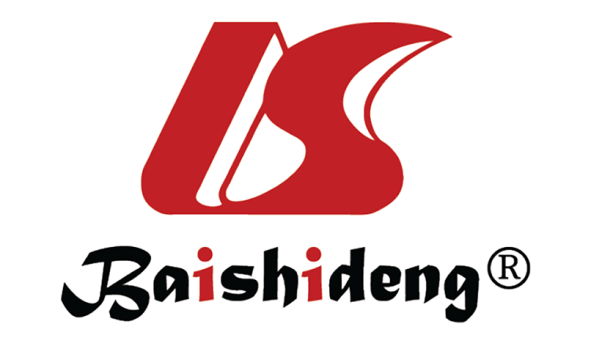 Published by Baishideng Publishing Group Inc7041 Koll Center Parkway, Suite 160, Pleasanton, CA 94566, USATelephone: +1-925-3991568E-mail: bpgoffice@wjgnet.comHelp Desk: https://www.f6publishing.com/helpdeskhttps://www.wjgnet.com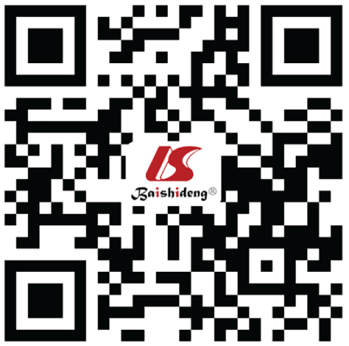 © 2022 Baishideng Publishing Group Inc. All rights reserved.Stage of surgerySafety considerationsSafety considerationsPre-operativePatient selectionRule out pregnancy for elective procedures in women of child bearing age groupPre-operativePatient selectionOptimisation of risk factorsPre-operativeProcedure selectionElective surgeryPre-operativeProcedure selectionEmergency general surgeryPre-operativeProcedure selectionAbdominal traumaPre-operativePre-operative investigations Supplementary procedures (e.g., endoscopic tattooing)Pre-operativePre-operative investigations Review of radiological investigationsIntra-operativeBefore start Effective communication and surgical check list Intra-operativeBefore start Ensure correct patient, correct procedure, correct siteIntra-operativeBefore start Consider allergies, antibiotic prophylaxis, DVT prophylaxis, and glycaemic controlIntra-operativeBefore start Safe and appropriate patient positioningIntra-operativeBefore start Ensure comfortable and effective laparoscopy set-upIntra-operativeDuring surgery Safe pneumoperitoneum and ergonomically favourable port positioning Intra-operativeDuring surgery Use lowest possible pneumoperitoneum pressureIntra-operativeDuring surgery Accurate selection and handling of instruments (e.g., camera, energy devices)Intra-operativeDuring surgery Meticulous tissue dissection and haemostasisIntra-operativeDuring surgery Regular evaluation of operative steps Intra-operativeDuring surgery Low threshold for seeking second opinion Intra-operativeAt the end of the surgery Check for haemostasis with reduced intra-abdominal pressure and adequate blood pressureIntra-operativeAt the end of the surgery Proper closure of port sitesPost-operativeEarly recovery Multimodal analgesia Post-operativeEarly recovery ThromboprophylaxisPost-operativeEarly recovery Clear plan for oral intake and patient’s routine medicationsPost-operativeEarly recovery Use Enhanced Recovery Protocols for elective surgeryPost-operativeComplications Early recognition of warning signs and prompt interventionPost-operativeComplications Tachycardia not reliable as an early warning sign for patients on Beta blockersPost-operativeComplications Appropriate training of nursing staff and early escalation. Use Early Warning ScoresPost-operativeDischarge advices Clear discharge documentation for patient and their primary care doctorPost-operativeDischarge advices Patient education on complications and anticipated recovery times